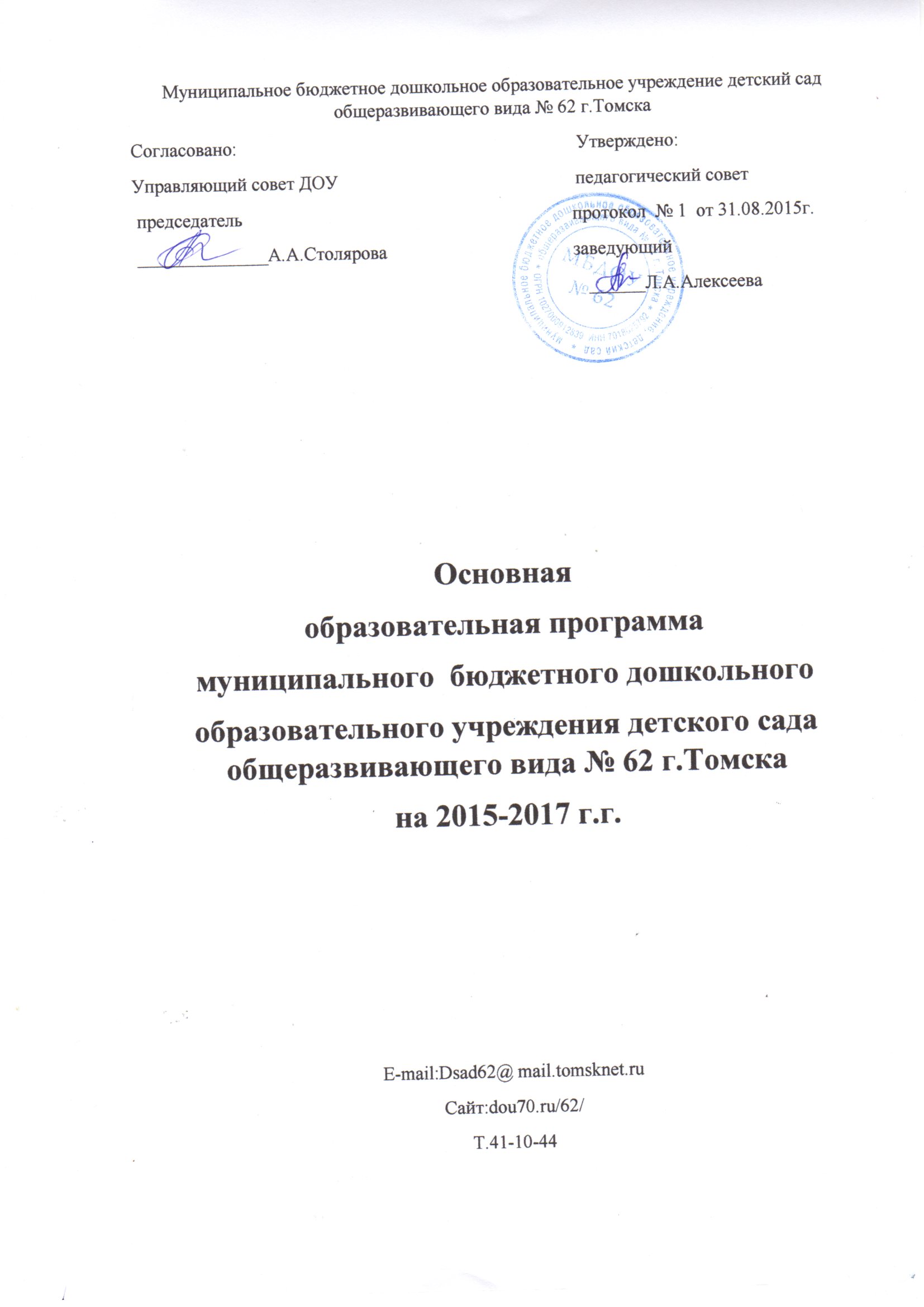 Томск-2016г.Содержание:Название раздела№ страницыЦелевой раздел:Пояснительная запискастр. 1-2Цели и задачи реализации ОПстр.2-3Принципы и подходы к формированию Программыстр.4Характеристика особенностей развития детей раннего и дошкольного возрастастр.4-9Приоритетные направления деятельностистр.9Специфика условийстр.9-13Планируемые результаты освоения ОП, как целевые ориентиры освоения ООП Целевые ориентиры инвариантной частиЦелевые ориентиры вариативной  частистр.13-15стр.16-32стр.30-35II.Содержательный раздел.Особенности ОД разных видов и культурных практикахстр.36-39Способы и направления поддержки детской инициативыстр.39-41Особенности взаимодействия педагогов с семьями воспитанниковстр.41-452.1 Социально-коммуникативное развитие детейстр.46Цели и задачи ОД в данной образовательной областистр.46Содержание ОДстр.46Описание основных технологий (форм, методов, приемов, средств реализации ОПстр.46-48Особенности организации развивающей предметно-пространственной средыстр.48Способы и направления поддержки детской инициативыстр.50Организация диагностики (мониторинга).стр.512.2 Познавательное развитие детей:Цели и задачи ОД в данной образовательной областистр.52Содержание ОДстр.52Описание основных технологий (форм, методов, приемов, средств реализации ОП  стр.52-54Особенности организации развивающей предметно-пространственной средыстр.54-55Способы и направления поддержки детской инициативыстр.57Организация диагностики (мониторинга)стр.582.3 Речевое  развитие детейЦели и задачи ОД в данной образовательной областистр.59Содержание ОДстр.59Описание основных технологий (форм, методов, приемов, средств реализации ОП  стр. 59Особенности организации развивающей предметно-пространственной средыстр.61Способы и направления поддержки детской инициативыстр.64Организация диагностики (мониторинга)стр.662.4Художественно-эстетическое развитие детейЦели и задачи ОД в данной образовательной областистр.67Содержание ОДстр.67Описание основных технологий (форм, методов, приемов, средств реализации ОП  стр.67Особенности организации развивающей предметно-пространственной средыстр.80Способы и направления поддержки детской инициативыстр.73Организация диагностики (мониторинга)стр.742.5Физическое развитие детейЦели и задачи ОД в данной образовательной областистр. 74Содержание ОДстр.74Описание основных технологий (форм, методов, приемов, средств реализации ОП  стр.75Особенности организации развивающей предметно-пространственной средыстр.77Способы и направления поддержки детской инициативыстр.78Организация диагностики (мониторинга)стр.792.6 Содержание коррекционной работыстр.80-932.7 Мониторингстр.94-111III. Организационный3.1 Описание организации образовательного процесса и организационно-педагогических условиях.стр.1033.2 Описание материально-технического обеспечения ОПстр.1253.3 Описание кадрового обеспечения реализации ОПстр.1263.4 Описание обеспеченности методическими материалами и средствами обучениястр.1273.5 Описание психолого-педагогических условийстр.1293.6 Особенности организации  развивающей предметно-пространственной средыстр.1303.7 Описание условий для коррекционной работы с детьми с ОВЗ и детьми инвалидамистр.1343.8 Описание финансовых условий реализации ОПстр.134